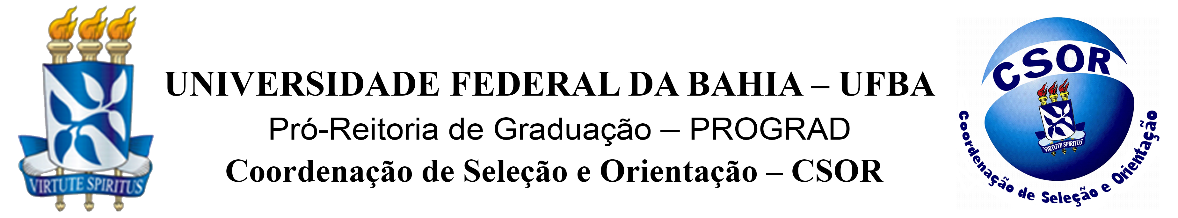 VAGAS RESIDUAIS 2019GABARITO DA REDAÇÃOO candidato poderá enfocar: O consumo como mecanismo de distinção social, de conquista de status, o que leva à construção de "bolhas sociais".A identidade social do indivíduo forjada na ética do consumismo: "o consumidor é sobretudo o que ele consome".A produção de bens e serviços associados, por meio da publicidade, a valores como sucesso e prestígio.A Obsolescência programada como instrumento de estímulo do consumismo, o que dificulta o consumo sustentável.O consumismo, o machismo, em detrimento do ser:
o consumismo exagerado x a prática saudável em se adquirir produtos e serviços.O consumo como prática de poder: o sistema econômico capitalista — a lógica do lucro.Obs: Outras abordagens, desde que sejam pertinentes à proposta, poderão ser aceitas.Osanar dos Reis SilvaCoordenador do CSOR/UFBA